 АДМИНИСТРАЦИЯ 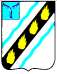 СОВЕТСКОГО МУНИЦИПАЛЬНОГО РАЙОНА САРАТОВСКОЙ ОБЛАСТИ ПО С Т А Н О В Л Е Н И Е	 от  12.03.2013 	 №  242 р.п.Степное  внесении изменений в постановление администрацииСоветского муниципального района от 14.09.2009 № 1023	   соответствие  с  законом  Саратовской  области  от  02.08.2007  «О некоторых  вопросах  муниципальной  службы  в  Саратовской  области», руководствуясь  Уставом   Советского  муниципального  района, администрация  Советского  муниципального района   ПОСТАНОВЛЯЕТ: Внести  в  приложение  №  1  к  постановлению  администрации  Советского  муниципального  района  от  14.09.2009  года  №  1023  «О  предоставлении  гражданами,    претендующими    на    замещение    должностей    муниципальной  службы,  и  муниципальными  служащими  сведений  о  доходах,  об  имуществе   обязательствах  имущественного  характера» (с изменениями от  18.02.2010  №  от  22.02.2012  №  118)  следующие  изменения: 1).  По  всему  тексту  приложения  слова  «комитет  по  делопроизводству,  организационной    и    контрольно-кадровой    работе»    заменить    словами  «Управление делами»  в  соответствующих  падежах. 2). Пункт  2   изложить  в  новой  редакции : «2.  Обязанности  предоставлять  сведения  о  доходах,  об  имуществе  и  обязательствах  имущественного  характера  в  соответствии  с  Федеральными  законами    возлагается    на    гражданина,    претендующего    на    замещение  должности  муниципальной  службы (далее – гражданин),  и  на муниципального  служащего,    замещающего    должность    муниципальной    службы  предусмотренной    перечнем    должностей,    утвержденным    постановлением  администрации Советского муниципального района». 3).  В  подпункте  «б»  пункта  3  слова «не  позднее  1  апреля года»  заменить  словами  «не  позднее  30  апреля  года». 4).  Пункт  9 изложить  в  новой  редакции: «9.    Проверка    достоверности  и    полноты    сведений    о    доходах,    об  имуществе  и  обязательствах  имущественного  характера,  представляемых  в  соответствии  с  настоящим  Положением  гражданином,  претендующим  на  замещение  должностей  муниципальной  службы  и муниципальными  служащим  администрации    Советского  муниципального  района  и  ее    органов  осуществляется  в  соответствии  с    постановлением  Губернатора  Саратовской   области  от  30.11.2012  № 363  «О  проверке  достоверности и  полноты  сведений    доходах,  об  имуществе  и  обязательствах  имущественного  характера, представляемых  гражданином,  претендующим  на  замещение  должностей  муниципальной    службы    в    Саратовской    области,    муниципальными  служащими,  замещающими  указанные  должности,  достоверности  и  полноты  сведений,  представляемых  гражданами  при  поступлении  на  муниципальную  службу  в  Саратовской  области  в  соответствии  с  нормативно  правовыми  актами  Российской  Федерации,  соблюдения  муниципальными  служащими  ограничений    и    запретов,    требований    о    предотвращении    или    об  урегулировании  конфликта  интересов». И.о. главы администрации  Советского муниципального района                                                 С.В. Пименов	 Байрак С.В.  00 51  ЛИСТ  СОГЛАСОВАНИЯ Проект постановления администрации «О внесении изменений в постановление администрации Советского муниципального района от 14.09.2009 № 1023» внесен управлением  делами  05.03.2013 Должность Дата согласования Замечания по проекту документа Подпись Ф.И.О. Рассылка: Дябиной  О.Л., кадры, Долгановой А.К., на сайт в разделы НПА, кадровая работа, противодействие коррупции ВСЕГО- 3 экз. Исполнитель: Байрак С.В. Телефон: 5-00-51	 Руководитель аппарата  О.Л. Дябина Управляющий делами С.В. Байрак Гл. специалист правового отдела С.В. Краснова 